О мониторинге информации в СМИ на предмет выявления сведений и обращений граждан о фактах коррупции со стороны государственных служащих Управления Роскомнадзора по Новгородской областиВ целях предупреждения и своевременного выявления коррупционных и иных правонарушений со стороны государственных гражданских служащих Управления Роскомнадзора по Новгородской области (далее – Управление) и для принятия мер, предусмотренных законодательством Российской Федерации в области противодействия коррупции приказываю: 1. Назначить начальника отдела контроля (надзора) и разрешительной работы НАУМОВУ Наталью Владимировну ответственной за проведение постоянного мониторинга информации в средствах массовой информации на предмет выявления сведений о фактах коррупции, личной заинтересованности государственных гражданских служащих Управления, о нарушениях требований к служебному поведению или возможного несоблюдения ограничений, установленных федеральным законодательством для государственных гражданских служащих.2. Начальнику отдела контроля (надзора) и разрешительной работы Наумовой Н.В.:2.1. Осуществлять анализ информации на предмет выявления сведений о фактах проявления коррупции государственных гражданских служащих Управления в процессе осуществления мониторинга средств массовой информации.2.2. Предоставлять результаты анализа полученной информации ведущему специалисту-эксперту отдела организационной, правовой работы и кадров Смирновой Л.А. для подготовки ежеквартальных отчетов о ходе выполнения Плана противодействия коррупции Управления на 2014 – 2015 годы (до 04.06.2015, до 08.09.2015, до 08.12.2015).3. Контроль за исполнением настоящего приказа оставляю за собой.Руководитель 								  А.А. Кормановский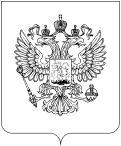 РОСКОМНАДЗОРУПРАВЛЕНИЕ ФЕДЕРАЛЬНОЙ СЛУЖБЫ ПО НАДЗОРУ В СФЕРЕ СВЯЗИ, ИНФОРМАЦИОННЫХ ТЕХНОЛОГИЙ И МАССОВЫХ КОММУНИКАЦИЙПО НОВГОРОДСКОЙ ОБЛАСТИП Р И К А З01.04.2015                                                                                                                №   95Великий Новгород